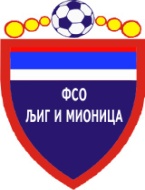 ФУДБАЛСКИ САВЕЗ ОПШТИНА ЉИГ И МИОНИЦА14240 Љиг  Годевац бб  поштански фах 14  тел: 014/3443-420 ж.р. 160-390764-29  www.fso-ljig-mionica.com  fso.ljig.mionica@gmail.com ДЕЛЕГИРАЊЕ СЛУЖБЕНИХ ЛИЦА ЗА 16. КОЛО МОФЛ ''ЗАПАД''Директор такмичењаМилан Жујовић с.р.''ЈАДАР 2013'' – ''КОМАНИЦЕ''1.Нерић Александар, Љиг03.05.2015. у 11:00, Ваљево2.Ђукић Ивана, ЉигДелегат: Максимовић Зоран, Ваљево3.Баштић Милован, Осеченица''М. ПАВЛОВИЋ'' – ''БОРАЦ''1.Зорић Зоран, Ваљево03.05.2015. у 16:00, Г. Црниљево2.Марковић Јелена, ВаљевоДелегат: Ступљанин Драган, Ваљево3.Баштић Милован, Осеченица''ПОЛЕТ'' – ''БЕЛОШЕВАЦ''1.Живановић Стефан, Ваљево03.05.2015. у 16:00, Попучке2.Андрић Ђорђе, ВаљевоДелегат:  Гајић Милан, Ваљево3.Мирковић Ђорђе, Ваљево''ИСКРА'' - ''ГРАДАЦ 85''1.Недић Миодраг, Ваљево03.05.2015. у 16:00, Д. Буковица2.Зебић Мирослав, ДивциДелегат: Кремић Славко, Ваљево3.Стефановић Мирко, Ваљево''РАЈАЦ'' – ''КОЛУБАРА 2''1.Маринковић Виктор, Ваљево03.05.2015. у 16:00, Кадина Лука2.Ковачевић Илија, ВаљевоДелегат:  Матић Драган, Ваљево3.Раковић Јован, Ваљево''РИБНИКАР'' – ''ЛИПЉЕ''1.Весић Дарко, Ваљево03.05.2015. у 16:00, Пецка2.Жујовић Горан, ЉигДелегат: Марковић Новица, Ваљево3.Чолић Душан, Ваљево